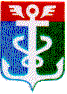 РОССИЙСКАЯ ФЕДЕРАЦИЯПРИМОРСКИЙ КРАЙ
ДУМА НАХОДКИНСКОГО ГОРОДСКОГО ОКРУГАРЕШЕНИЕ26.10.2022                                                                                                                        № 19О внесении изменений в решение Думы Находкинского городского округа от 27.06.2012 № 52-ПА «О фракциях в Думе Находкинского городского округа»Дума Находкинского городского округаР Е Ш И Л А:Внести в решение Думы Находкинского городского округа от 27.06.2012 № 52-ПА «О фракциях в Думе Находкинского городского округа» следующие изменения:1) часть 2 статьи 1 изложить в следующей редакции: «2. Фракция – постоянное объединение депутатов Думы, выдвинутых политической партией, либо в порядке самовыдвижения.»;2) в статье 2:часть 1 изложить в следующей редакции:«1. Депутаты Думы, выдвинутые политической партией, могут входить во фракции, за исключением случая, предусмотренного часть 3 настоящей статьи. Фракция включает в себя всех депутатов (депутата) Думы, выдвинутых (выдвинутого) политической партией, а также депутатов (депутата) Думы выдвинутых (выдвинутого) в порядке самовыдвижения.»;в части 2 слова «Полномочный представитель» заменить словами «Руководитель фракции»;часть 3 изложить в следующей редакции:«3. В случае прекращения деятельности политической партии в связи с ее ликвидацией или реорганизацией деятельность ее в Думе, а также членство депутатов в этой фракции прекращается со дня внесения в единый государственный реестр юридических лиц соответствующей записи.»;часть 4 признать утратившей силу;часть 5 изложить в следующей редакции:«5. Депутат Думы, избранный по многомандатному избирательному округу, и входящий во фракцию, может быть членом только той политической партии, во фракцию которой он входит.».2. Настоящее решение вступает в силу со дня его принятия.Председатель Думы                                                                                          А.В. Кузнецов26 октября 2022 года№ 19                                                                               